Tierra y Montes Soil & Water Conservation District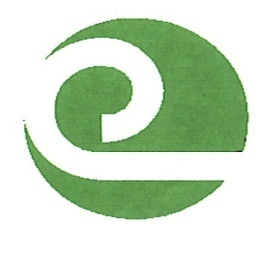 1926 7th St.Las Vegas, New Mexico  87701505/425-9088 or 505 617-5644 ____________________________________________________________________________________Emergency  Watershed Protection Program (EWP) Request for AssistanceDate of Request____________________I, ___________________________________________, request assistance under the Emergency Watershed Protection Program (EWP) and give permission to access my land, located within Tierra Y Montes SWCD boundaries, to the Natural Resources Conservation Service and Tierra Y Montes SWCD for the purpose of conducting site visits associated with the post-fire effects of the Hermit’s Peak/Calf Canyon Fire beginning April 6, 2022.__________________________________________________________________________________Landowner Name						Signature__________________________________________________________________________________Mailing and Physical Address__________________________________________________________________________________Name of Community__________________________________________________________________________________Contact Phone Number						email addressDescription of Damage:_____________________________________________________________________________________________________________________________________________________________________________________________________________________________________________________________________________________________________________________________________________*Submission of this request does not guarantee landowner qualifies for assistance nor funding through this program.Application Deadline Is June 24, 2022 by 5:00.  May be dropped off in person at 1926 7th Street, Las Vegas, NM or emailed: gromero@tierraymontesswcd.org; This section will be completed by Tierra y Montes SWCDReceived date of request:____________________________________________________________Signature of Tierra y Montes Staff:_____________________________________________________